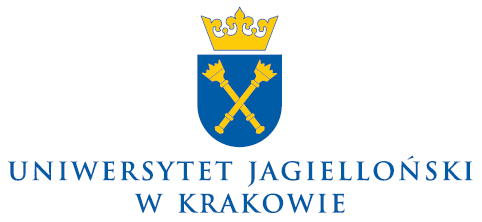 75.0200.45.2020Zarządzenie nr 48Rektora Uniwersytetu Jagiellońskiegoz 18 maja 2020 rokuw sprawie:	wysokości oraz terminów wnoszenia opłaty rekrutacyjnej i opłat za usługi edukacyjne związane z procesem kształcenia w Jagiellońskim Uniwersytecie Trzeciego Wieku w roku akademickim 2020/2021Na podstawie art. 23 ust. 1 ustawy z dnia 20 lipca 2018 r. – Prawo o szkolnictwie wyższym i nauce (Dz. U. z 2020 r. poz. 85, z późn. zm.) w związku z § 5 ust. 5 zarządzenia nr 40 Rektora Uniwersytetu Jagiellońskiego z 17 kwietnia 2015 roku w sprawie ustalenia Zasad Kształcenia w Jagiellońskim Uniwersytecie Trzeciego Wieku (z późn. zm.) zarządzam, co następuje:§ 1W roku akademickim 2020/2021 opłata za usługi edukacyjne (czesne) świadczone na rzecz uczestników zajęć w Jagiellońskim Uniwersytecie Trzeciego Wieku w ramach kursu wiodącego wynosi 100 zł za semestr.Za prowadzone w roku akademickim 2020/2021 zajęcia dodatkowe – udział w lektoracie języka obcego, opłata wynosi 160 zł za semestr.Za prowadzone w roku akademickim 2020/2021 zajęcia dodatkowe – udział w warsztatach informatycznych, opłata wynosi 80 zł za semestr.Kandydaci na uczestników zajęć w Jagiellońskim Uniwersytecie Trzeciego Wieku wnoszą jednorazową opłatę rekrutacyjną w wysokości 20 zł.Opłaty, o których mowa w ust. 1, 2, 3 i 4, winny być wpłacane na wygenerowane w systemie USOS indywidualne konto bankowe w terminach:do 30 lipca 2020 r. – za semestr zimowy – opłata za usługi edukacyjne (czesne) dla uczestników przyjętych w I rekrutacji;do 30 września 2020 r. – za semestr zimowy – opłata za usługi edukacyjne (czesne) dla uczestników przyjętych w rekrutacji uzupełniającej;do 30 września 2020 r. – opłata rekrutacyjna;do 30 października 2020 r. – za semestr zimowy – opłaty za zajęcia dodatkowe;do 15 lutego 2021 r. – za semestr letni – opłata za usługi edukacyjne (czesne) oraz opłaty za zajęcia dodatkowe.§ 2Zarządzenie wchodzi w życie z dniem podpisania.RektorProf. dr hab. med. Wojciech Nowak